1.Выполни задание по карточке: назови и раскрась насекомых.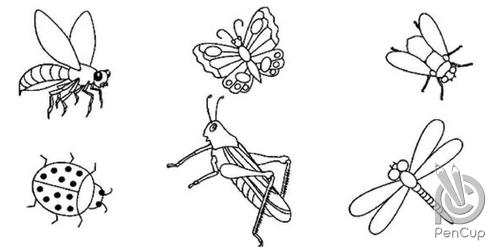 